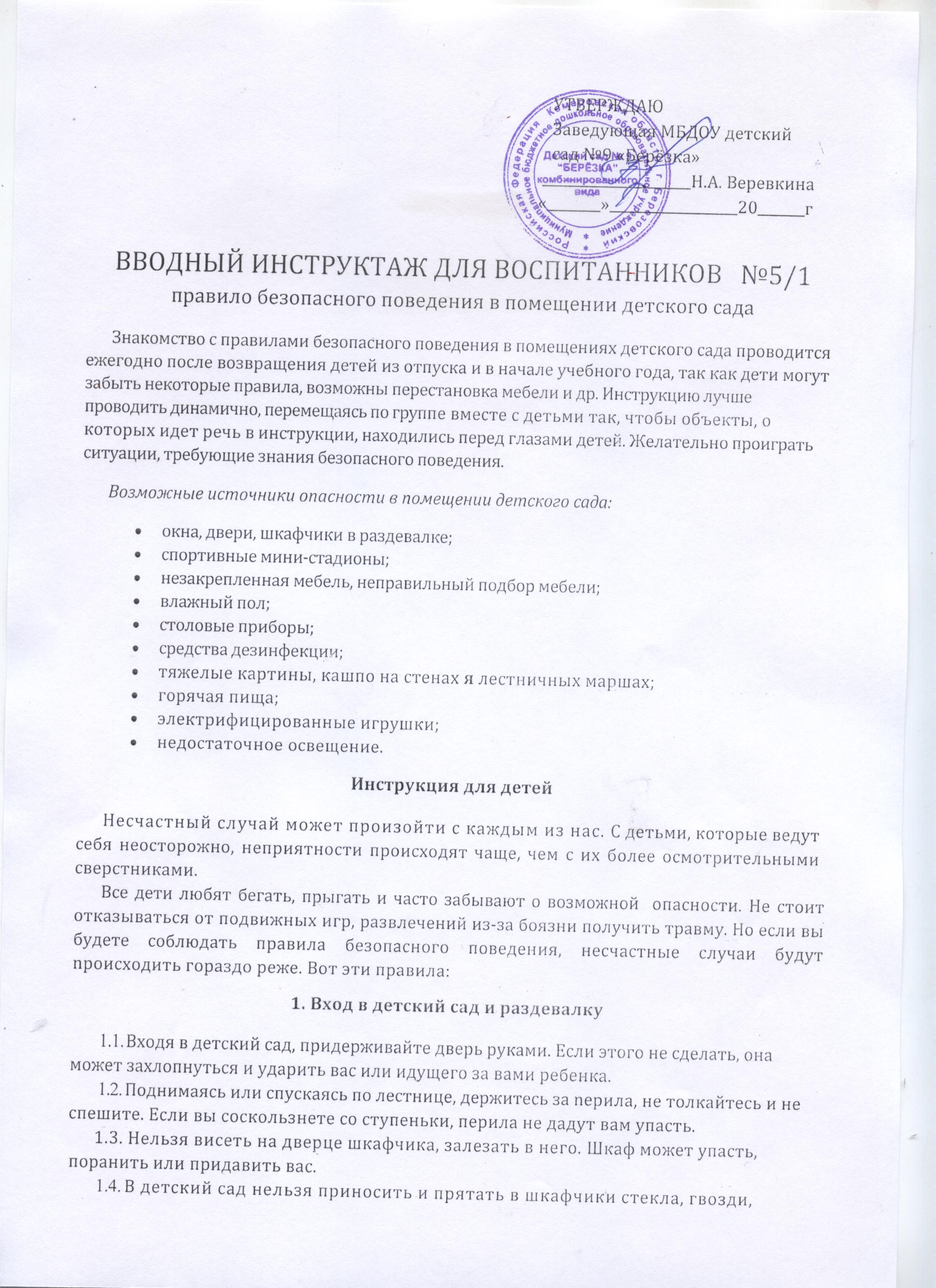 кнопки, иголки, брошки и другие предметы, которые могут поранить вас и других детей. Запомните, что шкафчик в раздевалке предназначен только для вашей
одежды и обуви.Если в коридоре моют пол, будьте осторожны мокрые полы очень скользкие. На мокром полу можно поскользнуться и больно удариться. Ни в коем случае не бегайте по мокрому полу, пройдите осторожно, придерживаясь за стену.	2. В групповой комнатеВремя от времени обращайте внимание на то, как стоит в группе мебель, не было ли перестановки. Не заметив перестановки, вы можете налететь на что-нибудь и больно удариться.Стульчики, детали конструктора могут находиться в самом неожиданном месте. Поэтому надо следить, чтобы они не попали вам под ноги. После игры убирайте на место детали конструктора, игрушки.Если вы решили поупражняться на спортивных снарядах, проверьте, есть ли под ними мягкий матрац. Попросите воспитателя или помощника воспитателя постоять рядом, так как во время занятия можно сорваться с лестницы или турника и сломать руку или ногу.Не стоит бегать по группе и играть в шумные подвижные игры. В группе находится много детей. Это может привести к столкновению и травмам.Чтобы было меньше несчастных случаев, не следует влезать на столы, подоконники, шкафы.Во время еды не размахивайте руками, ложкой или вилкой. Разговаривайте спокойно, негромко. Если этому правилу не следовать, можно опрокинуть на себя горячую пищу, пора
нить сидящего рядом.Не берите в рот пуговицы, мозаику, карандаши и прочие несъедобные предметы. Внезапно чихнув, вы можете проглотить то, что держите во рту, и даже задохнуться.Выходить из группы (в музыкальный зал, на прогулку и пр.) можно только с разрешения взрослого.Инструкция составлена:	________________________________________(должность, подпись, Ф. И. О.)